Протокол № 31Об итогах закупа изделий медицинского назначения      г. Алматы                                                                                                                                                                                               «27» ноября 2018 г.Акционерное общество "Национальный медицинский университет", находящегося по адресу г. Алматы, ул. Толе Би 88, в соответствии с п.103 главой 10 Правил  организации и проведения закупа лекарственных средств, профилактических (иммунобиологических, диагностических, дезинфицирующих) препаратов, изделий медицинского назначения и медицинской техники, фармацевтических услуг по оказанию гарантированного объема бесплатной медицинской помощи и медицинской помощи в системе обязательного социального медицинского страхования» утвержденного Постановлением Правительства РК от 30.10.2009 г. № 1729, провел закуп способом запроса ценовых предложений  по следующим наименованиям:Выделенная сумма 2 529 462 (два миллиона пятьсот двадцать девять тысяч четыреста шестьдесят два) тенге.Место поставки товара: г. Алматы,  Университетская клиника  «Аксай» мкр. Таусамалы, ул. Жана Арна д. 14/1.Наименование потенциальных поставщиков, представивщих ценовое предложение до истечения окончательного срока предоставления ценовых предложений:ТОО «Диамед»  - г. Алматы, ул. Кармысова,96  (19.11.2018г.)ТОО «АВDA development»- г. Алматы, мкр. «Коктем 1», 27, кв.20 (19.11.2018г.)ТОО «Ortho Step» -г. Алматы, ул. Толе би,55 офис 6 (20.11.2018г.)Организатор закупок Акционерное общество "Национальный медицинский университет" по результатам оценки и сопоставления ценовых предложений потенциальных поставщиков РЕШИЛА:- определить победителем ТОО «Диамед»  - (г. Алматы, ул. Кармысова, д.96)  по лотам  № 11-14 и заключить с ним договор на сумму 211000                                                                                                                                                                                                                                                                                                                                                                                                                                                         (двести одиннадцать тысяч) тенге, на основании предоставления наименьшего ценового предложения.- определить победителем ТОО «Ortho Step» -(г. Алматы, ул. Толе би, 55. оф.6) по лоту №16 и заключить с ним договор на сумму 156800 (сто пятьдесят шесть тысяч восемьсот) тенге, на основании предоставления только одного ценового предложения.       Признать несостоявшимся лоты № 1-10, 15,17 на основании отсутствия представленных ценовых предложений.        Победитель представляет Заказчику или организатору закупа в течение десяти календарных дней со дня признания победителем пакет документов, подтверждающие соответствие квалификационным требованиям, согласно главе 10, пункта 113 Постановления Правительства РК от 30.10.2009 г. №1729.        Председатель комиссии:        Руководитель Департамента экономики и финансов                            _______________________      Утегенов А.К.      Члены комиссии:                                                                                       Руководитель управления государственных закупок                          _________________________    Кумарова Н.А.        Руководитель отдела лекарственного обеспечения                              _________________________    Адилова Б.А.        Секретарь комиссии:                                                                                         __________________________    Айдарова А.О.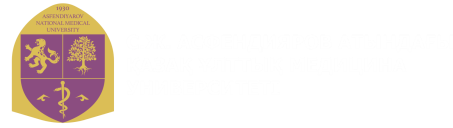 «ҰЛТТЫҚ МЕДИЦИНА УНИВЕРСИТЕТІ» АКЦИОНЕРЛІК ҚОҒАМЫ
АКЦИОНЕРНОЕ ОБЩЕСТВО «НАЦИОНАЛЬНЫЙ МЕДИЦИНСКИЙ УНИВЕРСИТЕТ»«ҰЛТТЫҚ МЕДИЦИНА УНИВЕРСИТЕТІ» АКЦИОНЕРЛІК ҚОҒАМЫ
АКЦИОНЕРНОЕ ОБЩЕСТВО «НАЦИОНАЛЬНЫЙ МЕДИЦИНСКИЙ УНИВЕРСИТЕТ»№№Наименование товара Наименование товара ХарактеристикаЕд. изм.                    Кол-воЦена за единицу, тенгеСумма с учетом НДС (тенге)1Амилаза панкреатическаяАмилаза панкреатическаяНабор реагентов для кол-го опр-ия панкреатической амилазы в плазме, сыворотке крови для биохимического анализатора Cobas Integra 400plus, 200 тестов +2+8С,  Cobas Integra AMYL2 200 tests Набор реагентов для кол-го опр-ия панкреатической амилазы в плазме, сыворотке крови для биохимического анализатора Cobas Integra 400plus, 200 тестов +2+8С,  Cobas Integra AMYL2 200 tests шт231 607,00  63 214,002Липопротеины низкой плотностиЛипопротеины низкой плотности Кассета холестерин низкой плотности LDL-C gen.3 на 175 тестов , LDL-C Gen.2, 175tests, cobas C, Integra Кассета холестерин низкой плотности LDL-C gen.3 на 175 тестов , LDL-C Gen.2, 175tests, cobas C, Integraшт1576 494,00  1 147 410,003Реагент для гематологического анализатора Sysmex 1000i STROMATOLYSER-4DS 42мл    Реагент для гематологического анализатора Sysmex 1000i STROMATOLYSER-4DS 42мл    STROMATOLYSER-4DS 1 x 42ML STROMATOLYSER-4DS 1 x 42ML уп350 500,00  151 500,004Реагент для гематологического анализатора Sysmex 1000i STROMATOLYSER-4DL- 2л   Реагент для гематологического анализатора Sysmex 1000i STROMATOLYSER-4DL- 2л   STROMATOLYSER-4DL 1 x 2LSTROMATOLYSER-4DL 1 x 2Lуп322 000,00  66 000,005Реагент для гематологического анализатора Sysmex 1000i SULFOLYSERРеагент для гематологического анализатора Sysmex 1000i SULFOLYSERSULFOLYSER 1x500мл +1 +30 С SULFOLYSER 1 x 500ML SULFOLYSER 1x500мл +1 +30 С SULFOLYSER 1 x 500ML уп314 000,00  42 000,006Реагент для гематологического анализатора Sysmex 1000i CELLPACK  20лРеагент для гематологического анализатора Sysmex 1000i CELLPACK  20лРазбавитель цельной крови CELLPACK) 20 л +5 +30 С CELLPACK 20 lРазбавитель цельной крови CELLPACK) 20 л +5 +30 С CELLPACK 20 lуп527 500,00  137 500,007CellCleasn (CL-50), 50мл+1+30С (Sysmex)CellCleasn (CL-50), 50мл+1+30С (Sysmex)Гематологический реагентГематологический реагентуп147 400,047 400,008Stomotolyser-WH 3Х500мл 2+35С (Sysmex)Stomotolyser-WH 3Х500мл 2+35С (Sysmex)Гематологический реагентГематологический реагентуп490 000,0360 000,009Контрольная сыворотка Контрольная сыворотка Контрольная сыворотка 4*2 мл PreciControl Cardiac G2 Elecsys V4 на Е411Контрольная сыворотка 4*2 мл PreciControl Cardiac G2 Elecsys V4 на Е411шт147 641,047 641,010Дилюент для лекарственного мониторинга FP Sample Dilution 200 мл на Cobas Integra Дилюент для лекарственного мониторинга FP Sample Dilution 200 мл на Cobas Integra Дилюент для лекарственного мониторинга FP Sample Dilution 200 мл на Cobas Integra Дилюент для лекарственного мониторинга FP Sample Dilution 200 мл на Cobas Integra шт118 297,018 297,011Бест анти-ВГС-подтверждающий тестБест анти-ВГС-подтверждающий тестБест анти-ВГС-подтверждающий тест
Комплект-4 (Набор реагентов для иммуноферментного подтверждения наличия иммуноглобулинов классов G и М к вирусу гепатита С)Бест анти-ВГС-подтверждающий тест
Комплект-4 (Набор реагентов для иммуноферментного подтверждения наличия иммуноглобулинов классов G и М к вирусу гепатита С)набор426 600,0106 400,0012Векто ВЭБ-VCA-IgMВекто ВЭБ-VCA-IgMВекто ВЭБ-VCA-IgM
Набор реагентов для иммуноферментного выявления иммуноглобулинов
класса М к капсидному антигену VCA вируса Эпштейна-Барр в сыворотке
(плазме) кровиВекто ВЭБ-VCA-IgM
Набор реагентов для иммуноферментного выявления иммуноглобулинов
класса М к капсидному антигену VCA вируса Эпштейна-Барр в сыворотке
(плазме) кровинабор140 600,040 600,013DAT-Хелико – G/ADAT-Хелико – G/ADAT-Хелико – G/A
Набор реагентов для выявления антител класса G и A к Helicobacter pylori методом иммуноферментного анализа.DAT-Хелико – G/A
Набор реагентов для выявления антител класса G и A к Helicobacter pylori методом иммуноферментного анализа.набор133 200,033 200,014DAT-Лямблиоз- G/ADAT-Лямблиоз- G/ADAT-Лямблиоз- G/A
Набор реагентов для выявления антител класса G и A к лямблиозу методом иммуноферментного анализаDAT-Лямблиоз- G/A
Набор реагентов для выявления антител класса G и A к лямблиозу методом иммуноферментного анализанабор131 500,031 500,015Термобумага для штрих кодов Термобумага для штрих кодов Термобумага для штрих кодов 29*20, упаковке Термобумага для штрих кодов 29*20, упаковке шт50400,020 000,016Кассеты полиспецифические античеловеческие (100ШТ)Кассеты полиспецифические античеловеческие (100ШТ)Кассета полиспецифическая анти-человеческаяКассета полиспецифическая анти-человеческаяуп1156 800,0156 800,017Карбон для определение микрореакцийКарбон для определение микрореакцийКарбон для обнаружения сифилиса методом агллюнитации с кардиолипиновым антигеном на 500 определениеКарбон для обнаружения сифилиса методом агллюнитации с кардиолипиновым антигеном на 500 определениеуп512 000,060 000,0ИТОГОИТОГО2 529 462,00  №НаименованиеХарактеристикаЕд. изм.Кол-воЦена за единицу, тенгеТОО «Диамед»  ТОО «АВDA development»ТОО «Ortho Step»№НаименованиеХарактеристикаЕд. изм.Кол-воЦена за единицу, тенгеценаценаЦена1Амилаза панкреатическаяНабор реагентов для кол-го опр-ия панкреатической амилазы в плазме, сыворотке крови для биохимического анализатора Cobas Integra 400plus, 200 тестов +2+8С,  Cobas Integra AMYL2 200 tests шт231 607  2Липопротеины низкой плотности Кассета холестерин низкой плотности LDL-C gen.3 на 175 тестов , LDL-C Gen.2, 175tests, cobas C, Integraшт1576 494 3Реагент для гематологического анализатора Sysmex 1000i STROMATOLYSER-4DS 42мл    STROMATOLYSER-4DS 1 x 42ML уп350 500  4Реагент для гематологического анализатора Sysmex 1000i STROMATOLYSER-4DL- 2л   STROMATOLYSER-4DL 1 x 2Lуп322 000  5Реагент для гематологического анализатора Sysmex 1000i SULFOLYSERSULFOLYSER 1x500мл +1 +30 С SULFOLYSER 1 x 500ML уп314 000  6Реагент для гематологического анализатора Sysmex 1000i CELLPACK  20лРазбавитель цельной крови CELLPACK) 20 л +5 +30 С CELLPACK 20 lуп527 500 7CellCleasn (CL-50), 50мл+1+30С (Sysmex)Гематологический реагентуп147 4008Stomotolyser-WH 3Х500мл 2+35С (Sysmex)Гематологический реагентуп490 0009Контрольная сыворотка Контрольная сыворотка 4*2 мл PreciControl Cardiac G2 Elecsys V4 на Е411шт147 64110Дилюент для лекарственного мониторинга FP Sample Dilution 200 мл на Cobas Integra Дилюент для лекарственного мониторинга FP Sample Dilution 200 мл на Cobas Integra шт118 297                                                                                   11Бест анти-ВГС-подтверждающий тестБест анти-ВГС-подтверждающий тест
Комплект-4 (Набор реагентов для иммуноферментного подтверждения наличия иммуноглобулинов классов G и М к вирусу гепатита С) 12x4 опр.набор426 600265002660012Векто ВЭБ-VCA-IgMВекто ВЭБ-VCA-IgM
Набор реагентов для иммуноферментного выявления иммуноглобулинов
класса М к капсидному антигену VCA вируса Эпштейна-Барр в сыворотке
(плазме) крови. 12x8 опр.набор140 600405004060013CAMOMILE -Хелико – G/A CAMOMILE -Хелико – G/A
Набор реагентов для выявления антител класса G и A к Helicobacter pylori методом иммуноферментного анализа. 96 определен.набор133 200331003320014CAMOMILE-Лямблиоз- G/ACAMOMILE Лямблиоз- G/A
Набор реагентов для выявления антител класса G и A к лямблиозу методом иммуноферментного анализа. 96 определенийнабор131 500314003150015Термобумага для штрих кодов Термобумага для штрих кодов 29*20, упаковке шт5040016Кассеты полиспецифические античеловеческие (100шт)Кассета полиспецифическая анти-человеческаяуп1156 80015680017Карбон для определение микрореакцийКарбон для обнаружения сифилиса методом агллюнитации с кардиолипиновым антигеном на 500 определениеуп512 000